Al tempo di OmeroL’odisseaProgetto interdisciplinare di lettura animata in classe.Testo : “L’Odissea” di Nadia VittoriRaffaello EditriceLiberamente interpretata e animata dagli alunni delle classi III e V della Scuola Primaria di VestrenoA.S. 2013-14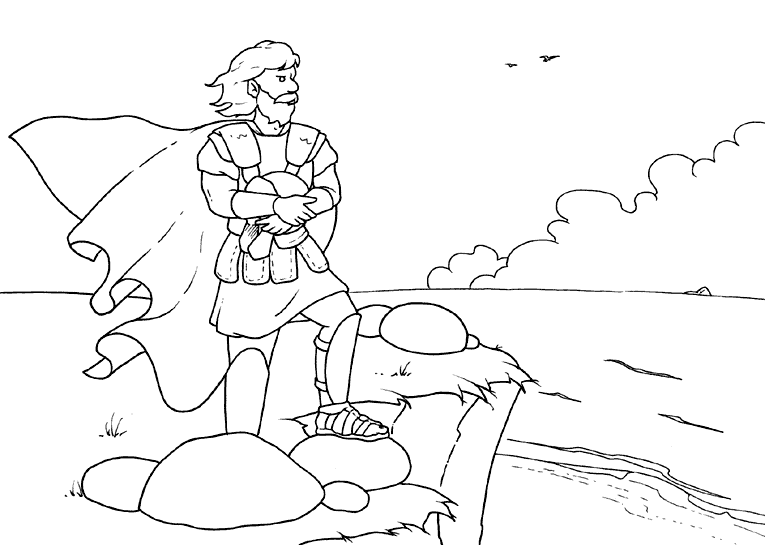  SLIDE 1 PRESENTAZIONE Narrratore:L’odisseaProgetto interdisciplinare di  lettura animata ,tratto dal testo epico di Omero liberamente interpretato dalla 3° e la 5°della scuola primaria di Vestreno A.S.2013-2014 SLIDE 2 IL VIAGGIONarratore: L’Odissea racconta il lungo  viaggio per mare che compì Ulisse per tornare nella sua patria: Itaca, dopo la guerra di Troia.SLIDE 3 L’AUTORENarratore:L’autore: OMERO
Le notizie su Omero sono avvolte da leggende e racconti fantastici, neppure gli antichi avevano di lui notizie certe; probabilmente è vissuto nel IX sec. a. C. La leggenda ce lo raffigura vecchio, cieco e girovago. Secondo la tradizione egli è l‟autore dell‟ILLIADE e dell‟ODISSEA, due opere avventurose che ancora oggi affascinano chi le legge.SLIDE 3 IL POMONarratore:Tutto ha inizio…Secondo il mito Eris, della della discordia, non venne invitata al banchetto per le nozze dei genitori di Achille. Per vendicarsi ella fece cadere sulla tavola una bellissima mela d’oro con su scritto <<Alla più bella>>SLIDE 4 LE DEEPersonaggi : Era, Afrodite, Atena, Paride.Scenografia: palazzo (cartoni, stoffe, anfore, scudi ) Narratore: le dèe Era, Afrodite e Atena cominciarono a litigare ma Zeus decretò che sarebbe stato un uomo, Paride figlio di Priamo re di Troia, a decidere chi fosse degna del pomo.  Era: Io sono Era, moglie del potente Zeus e sovrana dell’Olimpo, se sceglierai me avrai il dominio su tutta l’Asia. Atena : Io sono Atena, dea della saggezza e degli eroi, se sceglierai me avrai in dono la saggezza e l’invincibilità.  Afrodite : Io sono Afrodite, dea dell’amore a della bellezza, se invece sceglierai me avrai in moglie la donna più bella del mondo, Elena, moglie di Menelao , re si Sparta.Paride: La decisione è molto difficile ma…io sono un principe di Troia e mi manca una principessa, quindi scelgo Afrodite.SLIDE 5 ELENANarratore : La dèa, perciò, fece un incantesimo su Elena che, non appena vide Paride, andato nel suo palazzo in missione diplomatica con i suoi fratelli, se ne innamorò e fuggì con lui a Troia. Menelao, chiamati altri re Achei in aiuto, mosse guerra alla città di Troia per riprendersi sua moglie! 

SLIDE 6 IL CAVALLO DI TROIA 1Narratore : Ulisse era fermo a Troia da dieci anni e la guerra non aveva né vincitori né vinti. I marinai erano stanchi e delusi e volevano tornare a casa perché sentivano la lontananza dalla propria terra e dalle loro famiglie. Un mattino Ulisse andò in riva al mare, dopo un po‟, tra le onde, vide un cavalluccio marino, lo osservò e gli venne un‟idea. Tornò dai suoi soldati e ordinò loro di tagliare tanti alberi e di costruire con i tronchi un gran cavallo. I Troiani, dalle alte mura della città, guardavano cosa succedeva sulla spiaggia senza capire il significato di tutto quel movimento.SLIDE 7 IL CAVALLO DI TROIA 2Narratore :Una mattina si svegliarono e videro sulla spiaggia un enorme cavallo e nessuna traccia del nemico. Incuriositi, i Troiani lo portarono dentro la città pensando fosse un regalo. Ma durante la notte, dal cavallo uscirono Ulisse e i suoi soldati e distrussero la città. Poi andarono alla spiaggia e partirono.Dietro di loro intanto Troia continuava a bruciare. SLIDE 8 I MANGIATORI DI LOTOPersonaggi: Ulisse, marinaio 1, marinaio 2, marinaio 3, marinaio 4, marinaio 5Scena: isola mangiatori loto ( tulle e fiori )Narratore : Ulisse ripartì da Troia per tornare a Itaca, ma fu ostacolato dagli dei che,arrabbiati con lui, scatenarono tempeste e uragani e lo separarono dal resto della flotta. Dopo nove giorni, Ulisse e i suoi compagni approdarono sull' isola dei Mangiatori di Loto. Ulisse mandò tre compagni a perlustrare la zona, ma mangiarono il loto e così dimenticarono tutto.Marinaio 1: che bello questo posto!Marinaio 2 : Io voglio restare qui per sempre, non sono mai stato meglio!!!!Marinaio 3: Ma tu chi sei??? Come ti chiami???Marinaio 4 : Questi fiori sono eccezionali …ne voglio mangiare ancora e ancora!!!!Ulisse: Ma come vi siete ridotti? Avete forse già dimenticato il nostro viaggio verso casa? Vi porterò alla nave a costo di trascinarvi ad uno ad uno!!!!!Marinaio 5 : Ma io non voglio!!!! Io voglio restare qui per sempre!!!!Ulisse: Non se ne parla nemmeno!!! Forza!!! Andiamo!!!SLIDE 9 POLIFEMO 1 Narratore :Ulisse ripartì e giunse sull' isola dei Ciclopi, giganti con un occhio solo al centro della fronte,che si cibavano del latte delle pecore e della loro carne. Ulisse entrò nella caverna di Polifemoche mangiò, due a due, tutti i suoi compagni.SLIDE 10 POLIFEMO 2Narratore : Il nostro eroe,furbo e astuto, fece ubriacare Polifemo e disse di chiamarsi “Nessuno”. Dopo lo accecò con un palo appuntito e infuocato.Il mattino seguente, Polifemo aprì la porta della caverna per far pascolare il suo gregge, e così Ulisse e i suoi compagni, nascosti sotto la pancia delle pecore scapparono via. Questo causò la rabbia di Poseidone, dio del mare e padre di Polifemo, che giurò vendetta e scatenò uragani per ostacolare il viaggio di Ulisse.SLIDE 11 EOLOPersonaggi : Eolo, Ulisse.Scena : palazzo Eolo ( stoffe a modo di tenda e anche in terra mosse) Narratore :Ulisse navigando, navigando, arrivò su un isolotto .Qui viveva Eolo, dio del vento, e i suoi figli, che non avevano mai visto la civiltà. Ulisse raccontò loro un po' del mondo.Eolo: Ecco Uisse, per ringraziarti di averci raccontato tante avventure ti regalo quest’otre dove ho rinchiuso tutti i venti. Tutti tranne uno: un leggero Zefiro che ti sospingerà dolcemente fino a casa. Ma, mi raccomando, non aprirlo mai o saranno guai!!! Ulisse: Ti ringrazio! Ne avrò molta cura!SLIDE 12 OTRE DEI VENTIPersonaggi : Ulisse , marinaio 1, marinaio 2, marinaio 3, marinaio 4.Scena : nave (stoffe che si muovono per tempesta) Narratore :Giunti quasi ad Itaca, Ulisse si addormentò per la stanchezza e i suoi compagni ,incuriositi, aprirono l'otre, e ne uscirono tremendi venti che spinsero la nave di nuovo da Eolo. E così,da lì, ripartirono ancora per il mare aperto. Ulisse : Ma cosa avete fatto!!!!Marinaio 1: Aiuto!..Gli dei si sono adirati con noi!!!Marinaio 2 : Questa volta non ce la caveremo! Non ho mai visto bufere così potenti!Marinaio 3: Dovevamo dar retta ad Ulisse!Marinaio 4 : Se mi salverò prometto che sempre rispetterò gli ordini ! Aiutooooooooooo!!!!!!!!!!!!SLIDE 12 I GIGANTI LESTRIGONI Narratore :Ulisse dopo aver lasciato l'isolotto di Eolo arrivò all'isola dei Lestrigoni, i quali erano grandi mangiatori di uomini. Giunti qui, mandò alcuni dei suoi compagni a perlustrare l'isola. Alcuni di questi furono però, mangiati dalre,mentre gli altri rimasti sulle navi vennero attaccati dai Lestrigoni. Il nostro eroe però riuscì a scappare dall' isola.SLIDE 13 LA MAGA CIRCEPersonaggi : Circe. Marinaio 1, marinaio 3, marinaio 5Scena : isola circeNarratore :Ulisse dopo aver affrontato prove e cannibali approdò su un' isola graziosa, l' isola della maga Circe. Come al solito l'eroe ordinò a ventidue marinai di perlustrare per primi la zona. Marinaio 1:Sentite anche voi? C’è una donna che canta!Marinaio 3 :Viene da quella parte!Marinaio 5: Chi sei? Sei una donna o una dea?Circe : Sono Circe, figlia del Sole e della ninfa Perseide.Venite stranieri siate i benvenuti nella mia casa! Vu ho preparato un banchetto : formaggio, focacce d’orzo e miele.Circe: Mangiate, mangiate che ora vi sistemo io ..ho mescolato ai cibi sostanze malefiche e filtri magici.Marinai: Aiuto!!! Cosa sta succedendo!!!Circe :Ecco fatto!!!! Ora venite con me nel porcile!!! Quello è l vostro posto!!!!!Marinai/Porci: Sgunt…Sgunt!!!!SLIDE 14 L’ADEPersonaggi : Ulisse, Tiresia, AnimeScena : Ade, (stoffa nera) Narratore :Ulisse riuscì a convincere la maga a  far tornare i suoi compagni umani . Ulisse e i suoi compagni restarono sull’isola di Circe per un anno, però la malinconia di Itaca li spinse a ripartire. La Maga gli disse che avrebbero dovuto andare nell ’Ade, il regno dei morti ,per incontrare lo spirito dell’Indovino Tiresia che gli avrebbe svelato i pericoli per il suo viaggio di ritorno.Tiresia: Tu desideri un dolce ritorno Ulisse, ma non è questo che il destino ha in serbo per te. Hai irritato un dio potente, il grande Poseidone, quando gli hai accecato il figlio Polifemo e lui non ti permetterà di tornare tanto facilmente…Ulisse: Non vedrò più la mia bella Itaca allora? Non abbraccerò mia moglie e mio figlio?Tiresia : Potrai arrivare solo se saprai trattenere i tuoi compagni. Fai attenzione alle Vacche Sacre del Sole, Ulisse. Non toccarle mai, altrimenti grandi sciagure prevedo per te! Perderai tutti i tuoi compagni e tornerai a Itaca da solo, su una nave straniera e a casa troverai molto dolore…SLIDE 13 LE SIRENEPersonaggi: Ulisse , marinai, sirene.Scena : nave ( scoglio sirene tulle)Narratore : La maga aveva avvisato Ulisse di fare attenzione alle Sirene, creature che prevedono il futuro, governano i venti e  ammaliano i poveri marinai con il loro canto soave e così scordano tutto pur di raggiungerle,naufragando miseramente sugli scogli.Ulisse : Mettetevi della cera nelle orecchie, sistematela bene, o il canto delle sirene ci porterà fuori rotta. Prima però legatemi ben saldo all’albero della nave!Marinai: Che vuoi fare Ulisse???Ulisse : Voglio sentire l canto delle Sirene! Legatemi mani e piedi e se mi vedete urlare non liberatemi! Non liberatemi anche se vi supplico di farlo !Sirene: Vieni, Ulisse, glorioso tra tutti gli Achei. Vieni ad ascoltare la nostra musica soave,ti faremo scordare tutti i dolori,vieni Ulisse, vieni!!!!Ulisse : Uomini liberatemi ! Vi prego! Voglio sentire cosa vogliono da me!!!!SLIDE 14 SCILLA E CARIDDI Narratore :Sfuggito dalle sirene Ulisse dovette attraversare un luogo di mare stretto dove abitavano Scilla e Cariddi. Il primo, Scilla aveva al posto della testa sei cani e mangiava tutto quello che gli capitava a tiro, invece l'altro, Cariddi risucchiava tutto, uomini e navi insieme. Sei compagni di Ulisse vennero inghiottiti da Scilla.SLIDE 15 LE VACCHE SACRENarratore : Ma  Ulisse superò anche questa difficoltà, rimanendo indenne.Ulisse e i suoi compagni approdarono sull'isola del Sole, l'eroe, molto stanco, si addormentò. Sull'isola pascolavano vacche sacre al dio Apollo e per questo non si potevano toccare. I compagni di Ulisse ne uccisero alcune e le mangiaronoMarinaio 1 : Ulisse ci aveva detto di non toccare queste vacche !Marinaio 2 : Ma ormai le scorte di cibo erano finite…Marinaio 3 : è più di un mese che siamo fermi su quest’isola senza poter partire !!!Marinaio 4 : Ma che volete che sia !!!! Abbiamo solo ucciso una di quelle vacche grasse per non morire di fame!!!Marinaio 5 : Hai ragione Pilo!!! Mangiamo…penseremo dopo a proteggerci dall’ira degli dei.SLIDE 16 CALIPSOPersonaggi :Calipso, UlisseScena (isola Dervio e fiori)Narratore:Zeus per punizione scagliò un fulmine spezzando la nave e tutti i suoi compagni annegarono. Solo il nostro eroe, audace e fortunato si salvò.Ulisse, rimasto solo, nuotò e molto stanco arrivò sull'isola della ninfa Calipso  dove vi rimase per sette lunghi anni.Calipso : Ti vedo molto triste Ulisse, non stai forse bene qui con me?Ulisse: Sto benissimo, ma io voglio tornare a casa! Lo desidero più di ogni altra cosa!Calipso: Io ti ho nutrito, ti ho curato e se resterai con me ti offrirò l’immortalità e la giovinezza eterna, pensaci bene Ulisse non sei tentato?Ulisse: Io voglio andare Calipso!!!!Calipso : ebbene sia come tu vuoi! Ti aiuterò a preparare una zattera e ti rifornirò di viveri e di acqua per il viaggio che ancora ti aspetta.SLIDE 17 LA TERRA DEI FEACIPersonaggi: Nausicaa, Ulisse, ancelle spaventateScena : Isola DERVIO  Narratore :Dopo essere scampato ad una terribile tempesta scatenata da Poseidone , il dio del mare, che era molto arrabbiato con lui, Ulisse approdò su un' isola chiamata isola dei Feaci.Ulisse : Ti supplico sconosciuta, non spaventarti , non sono un pazzo ! Vengo dall’isola di Ogigia e sono scampato ad una terribile tempesta, sicuramente grazie  ad un intervento divino…ti prego, procurami delle vesti così che io possa presentarmi al re di questa terra, così conciato penserà che sono un miserabile!Nausicaa: Straniero non mi sembri né pazzo, né miserabile, sei sull’isola del Feaci, noi viviamo ai confini del mondo, qui non arriva mai nessuno, ecco perché le mie ancelle si sono spaventate!Ulisse: Le tue ancelle? Ma tu chi sei?Nausica : Io sono Nausicaa, figlia di  Alcinoo, re dei Feaci, ora ordinerò alle mie ancelle i vestirti e di nutrirti, poi ti porterò alla reggia da mio padre, che è gentile e giusto, vedrai che lui ti ascolterà e aiuterà.SLIDE 18 PENELOPEPersonaggi: Penelope.Scena: palazzo, (STOFFE COME TENDA)Narratore : Intanto sua moglie Penelope aspettava il suo ritorno ad Itaca nella sua reggia. Alcuni nemici, i Proci, volevano diventarne i padroni. Penelope avrebbe dovuto sposare uno di loro, che sarebbe diventato re,al posto di Ulisse.Penelope : Questi vigliacchi di proci vogliono rubare il trono al mio Ulisse e anche a mio figlio Telemaco, ma ho pensato ad uno stratagemma per prendere tempo!!!Ho detto che avrei sposato uno di loro quando avrei finito la tela funebre che raffigura Laerte , il padre di Ulisse.Però io faccio la mia tela di giorno e la disfo di notte!!!!Sono anni che faccio così e quegli stupidoni  ci hanno sempre creduto!Ah, ah, ah, ah….Non so però per quanto tempo ancora ci cascheranno!!!!!SLIDE 19  ITACA ULISSE INCONTRA TELEMACOPersonaggi : Ulisse , Telemaco.Scena : Itaca…(ISOLA DERVIO + SCATOLONI E STOFFE SCURE)Narratore : Finalmente Ulisse tornò ad Itaca, aiutato dai Feaci che quando seppero che era il re di Itaca gli diedero una nave per tornare a casa.Ulisse , incontrò suo figlio Telemaco.Telemaco : Padre, finalmente sei tornato! I Proci vogliono portarti via il trono e vivono da padroni nella tua casa, banchettando con le tue bestie e bevendo il tuo vino, vogliono sposare mia madre!Ulisse: Ora sono tornato ! Ma ora dimmi, quanti nemici dovremo battere ? Quanti sono i pretendenti al mio trono?Telemaco : So che sei un uomo astuto e dalle mille risorse ma non penserai davvero che noi due , da soli, potremo sconfiggere molti uomini ben armati?Ci sono rimasti fedeli sono una ventina di uomini che mi hanno difeso quando i proci hanno organizzato un agguato per uccidermi!Ulisse: Non preoccuparti! Con l’aiuto degli dei riusciremo a batterli!SLIDE 20 IL CANE ARGOPersonaggi : Ulisse, Telemaco, Argo.Scena : Itaca, arredi, cane.Solo foto Narratore :La dea Atena, amica di Ulisse, trasformò Ulisse i un vecchio mendicante così nessuno poteva riconoscerlo.Con Telemaco si avviò verso la reggia. Incontrò il suo vecchio cane, Argo, che lo aveva aspettato tutti quegli anni e subito lo riconobbe e, dopo aver visto un’ultima volta il suo padrone morì.SLIDE 21  LA GARA DELL’ARCOSolo narratoreNarratore :Ulisse, nelle vesti del mendicante riesce ad introdursi nella reggia con l’aiuto di Telemaco.Penelope nel frattempo aveva indetto una gara per decidere chi tra i Proci sarebbe stato suo marito; il suo stratagemma, filare di giorno e disfare la tela di notte infatti era stato scoperto.Colui che sarebbe stato in grado di tendere il potente arco di Ulisse, sarebbe stato il nuovo re di Itaca.SLIDE 22 ULISSE UCCIDE I PROCIPersonaggi : Ulisse, Telemaco, proci uccisiScena: Reggia (TENDA + SCUDI , ANFORE COLONNE)Solo fotoNarratore : Nessuno dei Proci riesce a tendere l’arco di Ulisse.Ulisse, travestito da mendicante, chiede di partecipare alla gara, deriso da tutti prende l’arco e lo tende…i Proci meravigliati e stupiti vengono colpiti dalle frecce di Ulisse che aiutato dal figlio riesce ad annientarli .SLIDE 23 FINALEPersonaggi : Ulisse, Telemaco , Penelope.Scena: reggia Solo fotoNarratore : Dopo dieci anni ecco che Ulisse finalmente riuscì a tornare a Itaca e lì visse con sua moglie e suo figlio in pace fino alla fine dei suoi giorni.PERSONAGGI ED INTERPRETIERAAFRODITEATENAPARIDEULISSEMARINAIO 1MARINAIO 2MARINAIO 3MARINAIO 4MARINAIO 5EOLOCIRCETIRESIACALIPSONAUSICAAPENELOPETELEMACOPROCIANCELLESIRENE